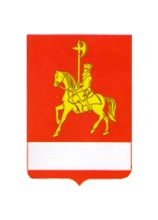 АДМИНИСТРАЦИЯ КАРАТУЗСКОГО РАЙОНАПОСТАНОВЛЕНИЕ 05.05.2023                                  с. Каратузское                                       № 429-пО внесении изменений в постановление администрации Каратузского района  от 14.05.2021 года № 358-п «О наградной комиссии муниципального образования «Каратузский район»	На основании решения Каратузского районного Совета депутатов от 07.08.2012 года № 19-147 О почетном Знаке отличия «За заслуги перед Каратузским районом», постановлением администрации района от 31.05.2016 года № 296-п О почетной грамоте и Благодарственном письме Главы района, в связи с кадровыми изменениями, руководствуясь ст.22 Устава муниципального образования «Каратузский район», ПОСТАНОВЛЯЮ:	1.Внести в постановление администрации Каратузского района от 14.05.2021 года № 358-п «О наградной комиссии муниципального образования «Каратузский район» следующие изменения:	Приложение № 2 к постановлению изменить и изложить в редакции согласно приложению к настоящему постановлению.	2. Опубликовать настоящее постановление на «Официальном сайтеадминистрации Каратузского района» (www.karatuzraion.ru).  	3.Контроль за исполнением настоящего постановления оставляю за собой.	4.Постановление вступает в силу в день, следующий за днем его официального опубликования в периодическом печатном издании «Вести муниципального образования «Каратузский район»». Глава района                                                                                 К.А. ТюнинСОСТАВ НАГРАДНОЙ КОМИССИИ МУНИЦИПАЛЬНОГО ОБРАЗОВАНИЯ «КАРАТУЗСКИЙ РАЙОН»	Тюнин Константин Алексеевич, глава муниципального образования «Каратузский район», председатель комиссии;	Фатюшина Мария Александровна, заместитель председателя Каратузского районного Совета депутатов, заместитель председателя комиссии;	Голубцова Наталья Сергеевна, методист МБУК «Центр культурных инициатив и кинематографии Каратузского района», секретарь комиссии;	Члены комиссии:	Яшнев Петр Викторович, заместитель главы района по общественно-политической работе;	Савин Андрей Алексеевич, заместитель главы района по социальным вопросам;		Иванов Фёдор Поликарпович, глава Таятского сельсовета;	Дэка Галина Васильевна, председатель местной общественной организации ветеранов-пенсионеров войны, труда, Вооруженных Сил и правоохранительных органов Каратузского района. Приложение  к постановлению администрации Каратузского района от   05.05.2023 № 429-пПриложение № 2 постановлению администрацииКаратузского района от 14.05.2021 № 358-п